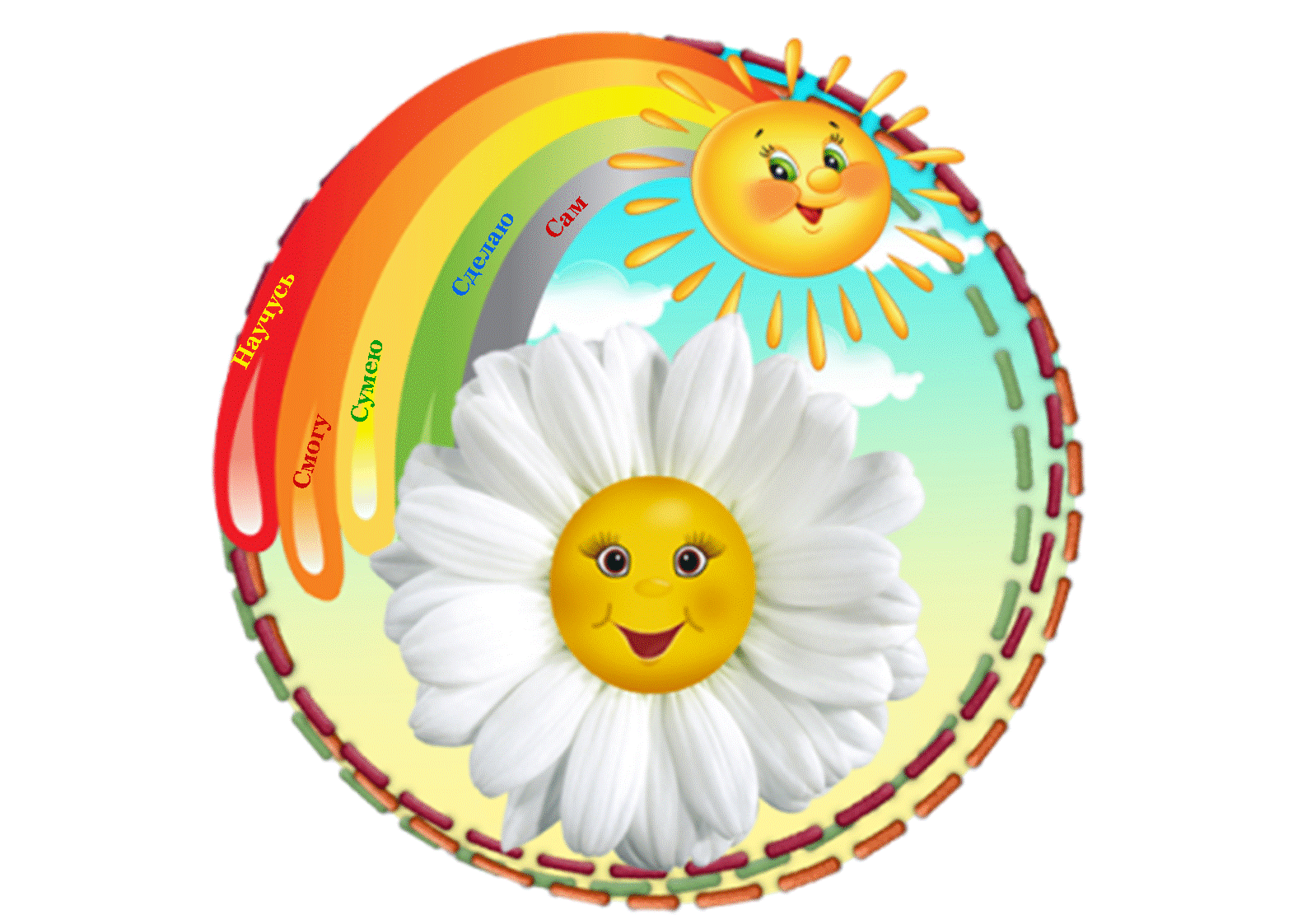 Программа кружка  «Волшебные палочки»Руководитель кружка:Афанасьева Ирина Геннадьевна2013г.